от  «11» марта  2022 г.	                         № 9                                        с. Обильное
«О внесении изменений в административный регламент предоставления муниципальной услуги «Предоставление сведений об объектах имущества, включенных в перечень муниципального имущества, предназначенного для предоставления во владение и (или) в пользование субъектам малого и среднего предпринимательства и организациям, образующим инфраструктуру поддержки субъектов малого и среднего предпринимательства»            В соответствии с Федеральными законами от 06.10.2003 года № 131-ФЗ «Об общих принципах организации местного самоуправления в Российской Федерации», от 27.07.2010 года № 210-ФЗ «Об организации предоставления государственных и муниципальных услуг», принимая во внимание протест прокурора Сарпинского района  от 17.12.2021 г. № 16-2021, руководствуясь Уставом Обильненского сельского муниципального образования Республики Калмыкия, Администрация Обильненского сельского муниципального образования Республики Калмыкия постановляет:Внести в административный регламент предоставления муниципальной услуги "Предоставление сведений об объектах имущества, включенных в перечень муниципального имущества, предназначенного для предоставления во владение и (или) в пользование субъектам малого и среднего предпринимательства и организациям, образующим инфраструктуру поддержки субъектов малого и среднего предпринимательства", утвержденный постановлением администрации Обильненского сельского муниципального образования Республики Калмыкия от 28.05.2020 г. № 7 (далее - Регламент) следующие изменения:Пункт 1.2 раздела I Регламента изложить в новой редакции:«1.2. Круг заявителей          Заявителями при предоставлении муниципальной услуги являются юридические лица и индивидуальные предприниматели, относящиеся к субъектам малого и среднего предпринимательства и организациям, образующим инфраструктуру поддержки субъектов малого и среднего предпринимательства, а также физические лица, не являющимся индивидуальными предпринимателями и применяющие специальный налоговый режим "Налог на профессиональный доход", либо их уполномоченные представители (далее – заявители).».В пункте 2.4 раздела II Регламента слова «(от момента подачи заявления и документов до оформления уведомления о постановке на учет в качестве нуждающихся в жилых помещениях, предоставляемых по договорам социального найма)» исключить.Пункт 2.5 раздела II Регламента дополнить абзацами следующего содержания:         «Перечень нормативных правовых актов, регулирующих предоставление муниципальной услуги, информация о порядке досудебного (внесудебного) обжалования решений и действий (бездействия) органов, предоставляющих муниципальные услуги, а также их должностных лиц, государственных или муниципальных служащих, работников, подлежит обязательному размещению на официальном сайте Администрации, в сети "Интернет", на Едином портале государственных и муниципальных услуг (функций) https://www.gosuslugi.ru.       Администрация обеспечивает размещение и актуализацию перечня нормативных правовых актов, регламентирующих предоставление муниципальной услуги.».В части 1 пункта 2.6.1 раздела II Регламента слова «о постановке на учет» исключить.В пункте 2.7 раздела II Регламента после слов «Федерального закона» дополнить словами «от 27 июля 2010 года № 210-ФЗ «Об организации предоставления государственных и муниципальных услуг»».В пункте 2.8 раздела II Регламента часть 1, 4 и 7 исключить.Пункт 2.9 раздела II Регламента дополнить абзацем следующегосодержания:«Основания для отказа предоставления муниципальной услуги отсутствуют.».В абзаце третьем пункта 2.14.1 слова «санитарно-эпидемиологическимправилам и нормативам «Гигиенические требования к персональным электронно-вычислительным машинам и организации работы. СанПиН 2.2.2/2.4.1340-03»» заменить словами «санитарным правилам СП 2.2.3670-20 "Санитарно-эпидемиологические требования к условиям труда", утвержденным Постановлением Главного государственного санитарного врача РФ от 2 декабря 2020 г. № 40».Пункт 3.1.4 раздела III Регламента изложить в новой редакции:          «3.1.4. При установлении фактов, указанных в подразделе 2.8 раздела 2 административного регламента, уведомляет заявителя о наличии препятствий в приеме документов, необходимых для предоставления муниципальной услуги, объясняет заявителю содержание выявленных недостатков в представленных документах и предлагает принять меры по их устранению.         При отсутствии оснований для отказа в приеме документов специалист Администрации или «МФЦ» регистрирует заявление и выдает заявителю копию заявления с отметкой о принятии заявления (дата принятия и подпись специалиста).».В пункте 5.2.1 раздела V Регламента:                                                                               а) часть 3 изложить в следующей редакции:           «3) требование у заявителя документов или информации, либо осуществления действий, представление или осуществление которых не предусмотрено нормативными правовыми актами Российской Федерации,  нормативными правовыми актами субъектов Российской Федерации, муниципальными правовыми актами для предоставления муниципальной услуги;»                                                                           б)  дополнить частью 10 следующего содержания:«10) требование у заявителя при предоставлении муниципальной услуги документов или информации, отсутствие и (или) недостоверность которых не указывались при первоначальном отказе в приеме документов, необходимых для предоставления муниципальной услуги, либо в предоставлении муниципальной услуги, за исключением случаев, предусмотренных пунктом 4 части 1 статьи 7 Федерального закона от 27 июля 2010 г. № 210-ФЗ "Об организации предоставления государственных и муниципальных услуг". В указанном случае досудебное (внесудебное) обжалование заявителем решений и действий (бездействия) многофункционального центра, работника многофункционального центра возможно в случае, если на многофункциональный центр, решения и действия (бездействие) которого обжалуются, возложена функция по предоставлению соответствующих государственных или муниципальных услуг в полном объеме в порядке, определенном частью 1.3 статьи 16 Федерального закона от 27 июля 2010 г. № 210-ФЗ "Об организации предоставления государственных и муниципальных услуг".».Раздел V Регламента дополнить пунктом 5.4.3 следующего содержания:          «5.4.3. Жалоба, поступившая в орган, предоставляющий муниципальную услугу, многофункциональный центр, учредителю многофункционального центра, в организации, предусмотренные частью 1.1 статьи 16 настоящего Федерального закона, либо вышестоящий орган (при его наличии), подлежит рассмотрению в течение пятнадцати рабочих дней со дня ее регистрации, а в случае обжалования отказа органа, предоставляющего муниципальную услугу, многофункционального центра, организаций, предусмотренных частью 1.1 статьи 16 настоящего Федерального закона, в приеме документов у заявителя либо в исправлении допущенных опечаток и ошибок или в случае обжалования нарушения установленного срока таких исправлений - в течение пяти рабочих дней со дня ее регистрации.».Обнародовать в специально установленных местах, разместить в информационно-телекоммуникационной сети «Интернет» на официальном сайте администрации Обильненского сельского муниципального образования Республики Калмыкия.Контроль над исполнением настоящего постановления оставляю за собой.Глава Обильненского сельскогомуниципального образованияРеспублики Калмыкия (ахлачи)                                                                   В.Н. Сергеев ПОСТАНОВЛЕНИЕАДМИНИСТРАЦИИОБИЛЬНЕНСКОГО СЕЛЬСКОГОМУНИЦИПАЛЬНОГО ОБРАЗОВАНИЯ РЕСПУБЛИКИ КАЛМЫКИЯ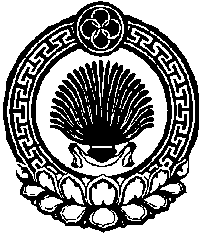 ХАЛЬМГ ТАҢҺЧИНОБИЛЬН СЕЛӘНӘМУНИЦИПАЛЬН БҮРДӘЦИНАДМИНИСТРАЦИН ТОЛhАЧИНТОГТАВР